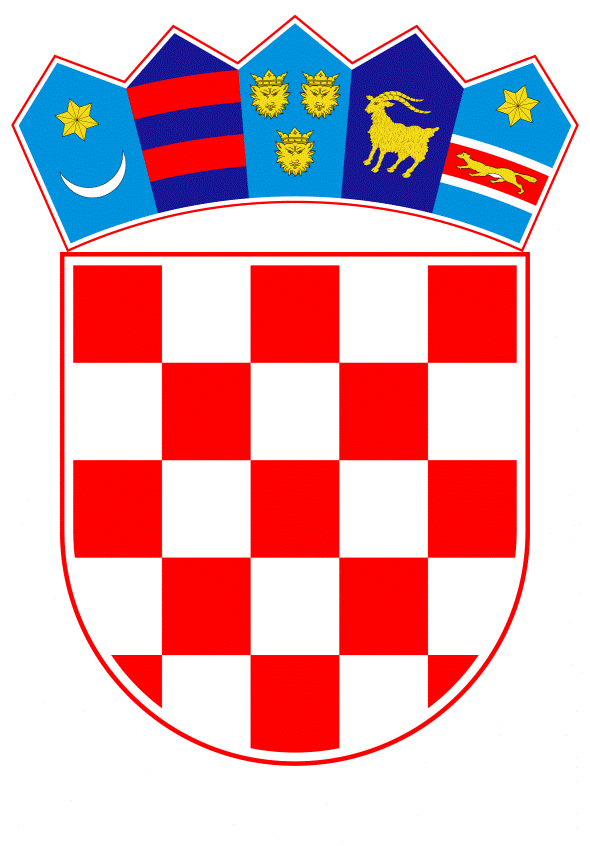 VLADA REPUBLIKE HRVATSKEZagreb, 28. ožujka 2024.______________________________________________________________________________________________________________________________________________________________________________________________________________________________PRIJEDLOGNa temelju članka 31. stavka 3. Zakona o Vladi Republike Hrvatske (Narodne novine, broj 150/11, 119/14, 93/16, 116/18 i 80/22), a u vezi s člankom 14. Sporazuma iz članka 2. Zakona o potvrđivanju Sporazuma između Republike Hrvatske i Republike Makedonije o zaštiti prava hrvatske manjine u Republici Makedoniji i makedonske manjine u Republici Hrvatskoj („Narodne novine – Međunarodni ugovori“, broj 3/08.), Vlada Republike Hrvatske je na sjednici održanoj ____________ 2024. godine donijela Z A K LJ U Č A KVlada Republike Hrvatske je upoznata sa Zapisnikom sa Šeste sjednice Međuvladinog mješovitog odbora za zaštitu nacionalnih manjina između Republike Hrvatske i Republike Sjeverne Makedonije, održane 10. listopada 2023. u Zagrebu, u tekstu koji je dostavio Središnji državni ured za Hrvate izvan Republike Hrvatske aktom, KLASA: 016-02/23-08/01, URBROJA: 537-04-01/4-24-44, od 4. ožujka 2024.Prihvaćaju se preporuke iz Zapisnika sa Šeste sjednice Međuvladinog mješovitog odbora za zaštitu nacionalnih manjina između Republike Hrvatske i Republike Sjeverne MakedonijeZadužuje se Središnji državni ured za Hrvate izvan Republike Hrvatske, Ministarstvo vanjskih i europskih polova, Ministarstvo znanosti i obrazovanja, Ministarstvo kulture i medija, Ministarstvo pravosuđa i uprave, Ured za ljudska prava i prava nacionalnih manjina, Hrvatska radiotelevizija i Savjet za nacionalne manjine da u okviru svojeg djelokruga provedu preporuke iz točke 2. ovog Zaključka. KLASA:URBROJ: Zagreb, 									      PREDSJEDNIK									mr.sc. Andrej PlenkovićO B R A Z L O Ž E N J E S ciljem osiguravanja najviše razine pravne zaštite te očuvanja i razvitka nacionalnih identiteta hrvatske nacionalne manjine koja živi u Republici Sjevernoj Makedoniji i makedonske nacionalne manjine koja živi u Republici Hrvatskoj, u Splitu je 2007. godine potpisan Sporazum između Republike Hrvatske i Republike Makedonije o zaštiti prava hrvatske manjine u Republici Makedoniji i makedonske manjine u Republici Hrvatskoj (Narodne novine – Međunarodni ugovori, broj 3/2008).Sporazumom o zaštiti manjina u jednoj i drugoj državi stranke se obvezuju da će pripadnicima manjina osigurati slobodu izbora i izražavanja o pripadnosti nacionalnoj manjini te uživanja svih prava u svezi s tim izborom, pravo uživanja nediskriminacije, kako je to predviđeno međunarodnim dokumentima, pravo zaštite od svake djelatnosti koja ugrožava ili bi mogla ugroziti njihov opstanak, održavanjem, razvojem i iskazivanjem vlastite kulture te očuvanjem i zaštitom svojih kulturnih dobara i tradicija, pravo na očuvanje nacionalnog identiteta i vjeroispovijesti, pravo obrazovanja na jeziku i pismu nacionalne manjine, javnu i privatnu uporabu jezika i pisma te informiranja, kao i upotrebu znamenja i simbola nacionalne manjine, zaštitu ravnopravnog sudjelovanja u javnim poslovima, samoorganiziranju i udruživanju radi ostvarenja zajedničkih interesa te uživanje političkih i ekonomskih sloboda.Na temelju članka 14. Sporazuma utemeljen je Međuvladin mješoviti odbor koji prati provedbu Sporazuma te vladama podnosi preporuke u svezi s ostvarivanjem Sporazuma. Dosad je održano šest sjednica ovog Međuvladinog mješovitog odbora (2009., 2010., 2018., 2019., 2021. i 2023.).Šesta sjednica Međuvladinog mješovitog odbora održana je 10. listopada 2023. godine u Zagrebu. Hrvatsko izaslanstvo na Šestoj sjednici Međuvladinog mješovitog odbora predvodio je Zvonko Milas, državni tajnik Središnjeg državnog ureda za Hrvate izvan Republike Hrvatske, dok je makedonsko izaslanstvo predvodila Fatmire Isaki, zamjenica ministra vanjskih poslova Republike Sjeverne Makedonije. Usuglašeni Zapisnik sa Šeste sjednice potpisala su oba supredsjedatelja. Ističemo da se uspješnom provedbom preporuka Međuvladinog mješovitog odbora, što svakako znači podizanje razine manjinskih prava, pridonosi i cjelokupnom razvoju obiju država – Republike Hrvatske i Republike Sjeverne Makedonije.Donošenjem Zaključka jamči se provedba preporuka sa Šeste sjednice Međuvladinog mješovitog odbora za zaštitu nacionalnih manjina između Republike Hrvatske i Republike Sjeverne Makedonije te zadužuje Središnji državni ured za Hrvate izvan Republike Hrvatske, Ministarstvo vanjskih i europskih polova, Ministarstvo znanosti i obrazovanja, Ministarstvo kulture i medija, Ministarstvo pravosuđa i uprave, Ured za ljudska prava i prava nacionalnih manjina, Hrvatska radiotelevizija i Savjet za nacionalne manjine, da u okviru svog djelokruga provedu preporuke.Održavanje sedme sjednice planirano je za 2024. godinu u Republici Sjevernoj Makedoniji.Predlagatelj:Središnji državni ured za Hrvate izvan Republike Hrvatske Predmet:Prijedlog zaključka o provedbi preporuka sa Šeste sjednice Međuvladinog mješovitog odbora za zaštitu nacionalnih manjina između Republike Hrvatske i Republike Sjeverne Makedonije